WHEN the ENEMY IS MORE RIGHTEOUS THANTHE VICTIM IT IS FORCED TO TARGETIf will the outcome be for those who do not obey the gospel of God?” I Peter 4:17          This may be a very enlightening article to many of you. Our Abba, Yahuwah, uses the enemies of those whom He has to target, is forced to target, in His Judgment. He judges His own people, the “household of faith,” before He ever deals with the pagan, the barbarian, the foreigner, stranger, and alien from the Covenant He made with Abraham, Isaac, and Jacob. Sadly, most of His “household of faith” is more-evil than the pagans He uses to judge. The pagans play no games with Him. They are totally as they are – not phony, no deception, no lies and pretense – just what they are.      In this case, in 2023, Yahuwah has raised up a professing Christian nation, Russia, an ancient nation, to judge His people. He has blessed this nation, at this junction now, more than any other nation on earth, because they have taken action and a stand for His righteousness to be observed over their nation.      Ancient Babylon was blessed by its pagan leaders, and the people had peace. After 70 years, the king of Persia, Koresh/Cyrus, who had taken over Babylon from his uncle Darius the Mede, aided the Israelites to go home and rebuild the Temple (book of Nehemiah).     In the modern Western-culture world, the “household of faith,” 2023 has become “lawless” in His sight, aligning against His Word. They may appear to be righteous yet they are, as a whole, very far from the Word of Yahuwah, which most are rejecting.      Yahuwah is not deceived. He knows the mind of every person. Those that are without the Torah because they have no access to it, as in many places on earth of persecution or remoteness, He judges by how they obey Him in what they know. Those with all the Bibles, and Concordances, and internet Bible sites – are not innocently ignorant – but have chosen to be so by their self-centered pride and desire for worship, favor, adoration-popularity, money, possessions.       In the days after Solomon, the most-evil in Israel were the 10 tribes of the House of Israel, though Judah rivaled them many times. The House of Israel, paganized by Jeroboam, after Solomon died, became more and more evil, worshipping golden calves, not keeping the Torah, practicing all types of idolatry, sexual perversion, and child-sacrifice.      Because of their great sin, by 722 BCE, Yahuwah had to finally banish all of those tribes into exile in Assyria. Yet finally Judah caught up to them as we read in Jeremiah, and Abba had to severely judge them. He used whom He called “My servant,” Nebuchadnezzar, king of Babylon to judge the House of Judah.      Over and over in Scripture He calls Nebuchadnezzar, “My servant.” Today, the servant of Yahuwah is Vladimir Putin, as Yahuwah spoke emphatically to me not long ago. Vladimir Putin, born-again or not, has proven his loyalty to his nation, his people, and to the Savior of mankind, worshipped in Russia under “Russian Orthodoxy.”        Steve Quayle stated truthfully: “Dimitry Medvedev, knows more Scripture and quotes it openly, than most American Christians.” Medvedev was the President of Russia between 2008 and 2012, and as the Prime Minister of Russia between 2012 and 2020. Vladimir Putin was appointed Prime Minister during Medvedev's presidency. Putin is now the President of Russia. Medvedev is now the Deputy Chairman of the Russian Security Council.       For the most part, Christians of the Western, once Christian nations, are denying the deity of Messiah, denying that the Bible is the Word of Yahuwah, denying the Ten Commandments, denying that it is anything but a book of moral stories, denying there was ever a Flood, and on and on. They have “itching ears,” – listening to preachers telling them how great they are, how to be happy in this life, how to be affluent and have abundance, because God wants us all to be “wealthy.” America’s “church” for the most    part, upwards of 98% part, are apostate, and thousands of preachers belong to the Clergy First Response Team of F.E.M.A, and will aid the deaths of tens of thousands of professing Christians in the F.E.M.A. camps.      Today, President Putin has made Russia the only major-professing Christian nation in the world. A few years back, President Museveni of Uganda also dedicated his nation to Jesus. I understand what the Russian Church believes and how dedicated they are to the Word, and the Savior.  When in California, I was Russian Orthodox for a while, enough to learn a lot of valuable information on the fierce loyal they have for the Savior.     In this article, I share with you why Yahuwah has chosen Russia to be blessed greatly, and why He calls President Vladimir Putin “My Nebuchadnezzar.”      Was Nebuchadnezzar a righteous man? NO! He was a barbarian, pagan – yet he protected the Jews whom He took to Babylon from Jerusalem. Following he and his son, Babylon was ruled by the Mede King Darius, and later his nephew, King Koresh/Cyrus the Persian. Koresh continued to protect the Jews and even help them come back to Jerusalem and rebuild the temple.      Jeremiah was known by Nebuchadnezzar who gave instructions to his Captain Nebuzaridan, to protect Jeremiah. Jeremiah had told the King of Judah to go peacefully to Babylon. But, King Zedekiah rebelled, and his false prophets said Jeremiah should be killed for saying they should do as Nebuchadnezzar requires. However, when the final attack came in 586 BCE on the 9th of Av came Nebuzaridan said to Jeremiah:      Jeremiah 40:2-4: “And the chief of the guard took Yirmeyahu and said to him, `יהוה your Elohim has spoken this evil on this place. 3And יהוה has brought it on, and has done, as He has said. Because you have sinned against יהוה, and did not obey His voice, therefore this matter has come upon you. 4And now, see, I loosen you today from the chains that were on your hand. If it seems good to you to come with me to Baḇel, come, and I shall look after you. But if it seems wrong for you to come with me to Baḇel, remain here. See, all the land is before you, go wherever it seems good and right for you to go.”     Jeremiah should have gone to Babylon but he chose to stay with the people left in Jerusalem. Jeremiah’s scroll, however, was given to Daniel. Later, these people insisted he go with them to Egypt, even after Yahuwah told Jeremiah “do not go to Egypt.” Nebuchadnezzar went on with his army to take over Egypt.      During my 3½ months in Russia, I experienced more miracles in a short time than on any other trip to the other 38 nations – miracles of guidance mainly – overwhelming! I’ve told how I got arrested for breaking a border law and a move-around law. But, the police decided to have mercy on me. My host pastor was sitting in the police station with me praying. They sent me back to Blagoveshchensk and told me to pay a small fine to the border police for having taken a picture at the Chinese border, and to go to the militia to see what they decide about my moving around without their permission. One morning I was reading Jeremiah 40, and when I read verse 4, Yahuwah spoke to me: “As Nebuzaridan said to Jeremiah, so the militia will say to you – go now.” I had already gone there 3-4 times seeing if they had decided on where I could go. I got my translator and off we went. I walked into the office, and one man came out with a piece of paper I still have – which said, not only could I go to the 2-3 places I had requested, but I go anywhere I wanted with their approval.” The miracles really began as I headed north amidst ice and snow.  The border police only charged me a tiny fee.     In at least “religion,” Putin is a believe in Jesus. I pray for him much to be truly born again, also for Medvedev and those law-makers with him. For Russia has taken a stance on righteousness unprecedented in our modern world. Amazing! Something to be stunned by and awed by, for it is genuine.      Going back a speck: In September of 1999, while living in Jordan, I took a flight on Aeroflot Airlines (Russian airlines) across 11 time zones from Jordan to Far East Russia. I was sent by Ebenezzar (Operation Exodus) to Blagoveshchensk. I worked with them and the Jewish Agency in Birobijan to help qualified Jews make “Aliyah” in Israel.      I found that some Russian Christians applied to the Jewish Agency to make Aliyah, who had been baptized into the Russian Orthodox Church (Eastern Orthodox Church) as children, yet they believed in the Good News of salvation and the Savior was their Savior by their own confession. The Jewish Agency rejected anyone who wrote on the application form “Christian.” When I told to leave that line blank as far as religious ID goes, they would say to me, “I am a Christian; I can’t deny the Savior.” I was not telling them to deny the savior, just be silent about it. I was wrong. They were right. If we “deny” Him, He will deny us. If we finagle to get around directly claiming Him openly before man, we are guilty of “denying Him.”       Now, I want to share with you three important accounts of how Russia stands for the morality of the Bible as a nation. Yahuwah has chosen Russia to lead His judgment against the House of Israel, and the House of Judah, in the western nations of today.      Am I pro-Russian – promoting the ones who will nuke the US and with China, North Korea, and Iran, destroying the U.S. totally – the final judgment of Yahuwah on end-time Babylon, along with perhaps the UK, the NATO nations of west and east Europe?  NO, NO, NO … I am not promoting any kingdom of man on this earth!!! I am being objective. However, I am speaking for Yahuwah who has made it clear to me, back in 1992 forward, and to all the true watchmen who have been His instruments of truth-telling for decades, that America is the end-time Babylon of Isaiah 13, 36, 47, Jeremiah 25:11-12, 50-51, Revelation 17-18, Zechariah 5, and so many other scriptures that I shared in podcasts of the book of Jeremiah. My Scripture “introductions to,” and the recent podcasts of Jeremiah 25 and 50-51, are very important for all to read.       In 1992, when reading Jeremiah 50-51, Yahuwah spoke clearly to me: “This is America.” I had immediate confirmation from my pastor from Zimbabwe, who had studied these things with the Spirit of Yahuwah for a long time. Then in late 2022, He spoke to me: “Vladimir Putin is My Nebuchadnezzar,” His “Servant” to execute His judgment on His people as He did in 586 BCE with Judah, and before that in 722 BCE with the 10 northern tribes of the House of Ephraim/Israel/Jacob.       Oh yes, the key granddaddy watchmen now proclaim just what He showed me, confirming His Rhema – His spoken Word.      Russia is the most prosperous nation on earth – blessed to the hilt – and a lot of the blessing is because Vladimir Putin loves his nation. I have written an article about the underground bunkers that he has built for his people. The US has built zero bunkers for anyone but the ultra-elite called the “continuance of government bunkers.” Recently Biden has called a halt to using the Denver Airport underground bunkers for the Elite of the US government and the billionaires and trillionaires. Why? Because Putin has given a list to the Pentagon of the targets of his hyperbaric nuclear bombs – first up – Washington D.C. and New York City. These Poseidon bombs are aboard submarines cloaked and ready off Manhattan, the whole East Coast and West Coast and in the Gulf of Mexico.  China also is moving their submarines with nuclear bombs near the West Coast. How many targets did Putin give to the Pentagon? 120! Cities, and mostly military underground silos, and underground facilities of all types – some of them going deep into the earth and are huge, like the one under Sedona, Arizona, under “Skinwalker Ranch,” Area 51, etc.     Does Russia want to do any of this – in Ukraine or anywhere? No. Many Russian people are praying for the people of America, for example, because they know it is their leaders who had led us astray, and that there are real Christians in America who do not deserve to die. The bestiality of the killing after the bombing is clearly IDed in Isaiah 13.   Nothing is expected to be left alive.     Here are portions of three articles with information that is real and true. Compare the decisions of Putin and Medvedev and the DUMA (governing body) of Russia to the fact that in Hollywood, the White House, the Pentagon, the U.N. and NYC, and all over DC and ma August 5, 2023 Michael Baxter [Quayle comments that America has built 50,000 5-G towers by comparison. America has opened all doors to the LGBTQ and gender change “freedoms.” Russia has banned it all as criminal with criminal punishment] EXCERPTS FROM ARTICLE I: Putin Bans 5G Across Russia, Destroys All Towers – August 5, 2023     Discussions over the adverse effects of 5G are not new. For over a decade, alternative media have linked technology to myriad health issues, including immunosuppressive diseases and virus replication, the specifics of which are beyond the scope of this website and the author’s knowledge. However, Putin’s pledge to dismantle existing 5G super towers shows the hazards of electromagnetic radiation are rooted more in fact than conspiracy.     Unlike the U.S. and the West, Russia did not start erecting towers overnight when the technology, developed by Qualcomm and the mobile ecosystem, became available in 2015. Since then, the telecom companies in the U.S. have built 150,000 towers; by comparison. Russia had only 22, primarily in Moscow.     In America, during the Plannedemic, with schools shuttered, mobile providers in the U.S. accelerated construction of towers within a stone’s throw of elementary schools nationwide. When schools reopened, students suddenly saw sprawling 5G dishes on the horizon and atop school roofs.      …In April 2023, 16 students in Moscow experienced severe side effects of what Vladimir Putin has called electromagnetic poisoning. Early symptoms included spontaneous vomiting, dizziness, tinnitus, intolerable headaches, and abdominal inflammation. Later symptoms were gastrointestinal bleeding, cerebral hemorrhaging, and blindness due to the decay of ocular nerves. The affected children were ages 8-12 and had attended school the same semester. Moreover, the sick kids were unvaccinated, so health officials at Russia’s Ministry of Health ruled out Covid-19 vaccine side effects. Comprehensive bloodwork and radiological imaging tests ruled out preexisting maladies, foodborne ailments, medications, and biological and chemical agents.      By June 6, 2023, 11 of the 16 students had died. Health Minister Mikhail Murashko, with the aid of the Ministry of Defense, ordered an inspection team to evaluate transmission frequencies emanating from the cell tower, which, they deduced, pulsed electromagnetic waves in the 24-50 gigahertz range near the bottom of the millimeter wave scale.      Regulatory bodies and telecommunication firms worldwide have declared that range safe to humans, with former president Obama’s FCC Director Tom Wheeler having said in 2016, “5G poses no threat whatsoever to people, wildlife, or pets. Anyone questioning its safety is promoting baseless conspiracies.”     However, Putin attributed the 2023 fatalities to a common denominator—the encroachment of 5G on Russian soil. In mid-July, the Russian president met with many telecom executives and health experts to discuss the dangers inherent in the proliferation of 5G tech. He showed them images of dead children; one’s brain had liquified. He informed them he intended to enforce a moratorium on 5G research and demolish all towers in the Russian Federation.     His mandate wasn’t well-received by the Telecom executives. MTS Vice President of 5G Infrastructure Borya Vlasov said the absence of 5G would put Russia at a technological disadvantage, adding that Russia needed 5G to strengthen a once-thriving economy now faltering thanks to Putin’s actions in Ukraine. Putin spread images of the dead and sick children on a conference table, reportedly saying, “What about them? What has your 5G done to them?”     `We can’t blame 5G for this. Our comrades in the West agree that 5G is safe,’ Vlasov said. [OH MY GOSH - Putin ordered the security agent beside him to shoot Vlasov squarely between the eyes. Without hesitation, the agent drew his Makarov pistol and put a bullet in Vlasov’s forehead in full view of 15 people.     A week later, the Engineer Troops of the Russian Federation, a military administrative corps of the Ground Forces of the Russian Federation designed to perform military engineering operations, began decommissioning 5G cellular towers in Moscow. Pedestrians cheered as the monolithic towers came crashing down. As of this writing, Russia has eliminated all its 5G towers.     The information in this article comes thanks to FSB Agent Andrei Zakharov, who in 2022 supplied Real Raw News with the real reasons behind Vladimir Putin’s Special Operation in Ukraine—to rid Eastern Europe of foreign Biolabs, pedophile rings, and Adrenochrome laboratories. Those battles are still being fought.” ARTICLE II: Russian lawmakers pass bill outlawing gender reassignment     “Russia has passed a law banning doctors from conducting gender reassignment surgeries, except in cases related to treating congenital physiological anomalies, in children. It's part of a raft of new anti-LGBTQ laws in Russia.” Source: CNN [Video: CNN speaks of how horrible Russia is to ban gender “reassignment” surgery and how horrible Russia is to pass laws against LGBTQ people].      Hal Turner’s assessment (July 2023) is excellent of how Russia has withdrawn from many evil groups and movements:     “The Russian government is starting the process of unilaterally withdrawing from a series of international bodies, including the World Trade Organization and the World Health Organization, the Russian Duma’s Deputy Speaker Pyotr Tolstoy said on Tuesday.      Tolstoy: "We have work to revise our international obligations, treaties that today bring no benefit, but instead directly harm our country. The Foreign Ministry sent a list of such agreements to the State Duma,” Tolstoy said. “Together with the Federation Council, we plan to analyze them and to propose to withdraw," he added.     (Hal Turner’s Remark: So Russia removes the Rothschild corrupt private banking system which enslaves citizens. He bans GMO farming. He sanctions crooks like Clinton, Biden, & Obama & now he's withdrawn from the WHO & WTO. Does anyone still think they are the bad guys?)” ARTICLE III Russian lawmakers pass bill outlawing gender reassignment     “Russia has passed a law banning doctors from conducting gender reassignment surgeries, except in cases related to treating congenital physiological anomalies, in children. It's part of a raft of new anti-LGBTQ laws in Russia.” Source: CNNVideo: CNN speaks of how horrible Russia is to ban gender “reassignment” surgery and how horrible Russia is to pass laws against LGBTQ people. Russian lawmakers move to further restrict transgender rights in new legislation AP-FILE - Gay rights activists hold a banner reading “Homo-phobia - the religion of bullies” during their action in protest at homophobia, on Red Square in Moscow, Russia, on July 14, 2013. Russian lawmakers have approved a toughened version of a bill that outlaws gender transitioning procedures, with added clauses that mandate annulling marriages in which one person has “changed gender” and barring transgender people from becoming foster or adoptive parents. (AP Photo/Evgeny Feldman, File)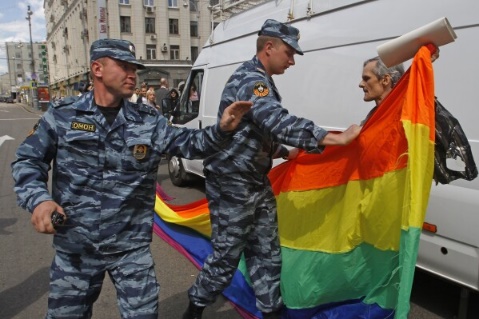 FILE - Russian police officers detain a gay rights activist with his flag during an attempt to hold a gay pride parade in Moscow, Russia, on May 27, 2012. Russian lawmakers have approved a toughened version of a bill that outlaws gender transitioning procedures, with added clauses that mandate annulling marriages in which one person has “changed gender” and barring transgender people from becoming foster or adoptive parents.FILE - A former paratrooper celebrating Paratroopers Day, left, attempts to take away a broadsheet from a gay rights activist who is taking part in a protesting picket at Dvortsovaya (Palace) Square in St. Petersburg, Russia, Sunday, Aug. 2, 2015. Russian lawmakers have approved a toughened version of a bill that outlaws gender transitioning procedures, with added clauses that mandate annulling marriages in which one person has “changed gender” and barring transgender people from becoming foster or adoptive parents. (AP Photo, File)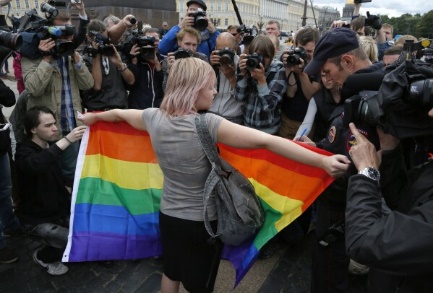 FILE - A gay rights activist stands with a rainbow flag, in front of journalists, during a protesting picket at Dvortsovaya (Palace) Square in St. Petersburg, Russia, Sunday, Aug. 2, 2015. Several gay rights activists stood protesting against gay rights violation at Palace square where paratroopers celebrated Paratroopers’ Day. (AP Photo, File)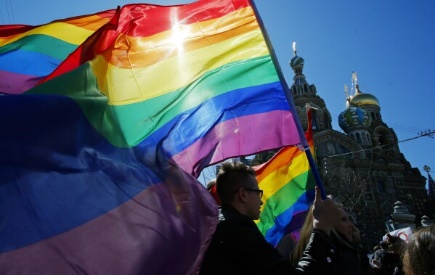 FILE - Gay rights activists carry rainbow flags as they march during a May Day rally in St. Petersburg, Russia, Wednesday, May 1, 2013. 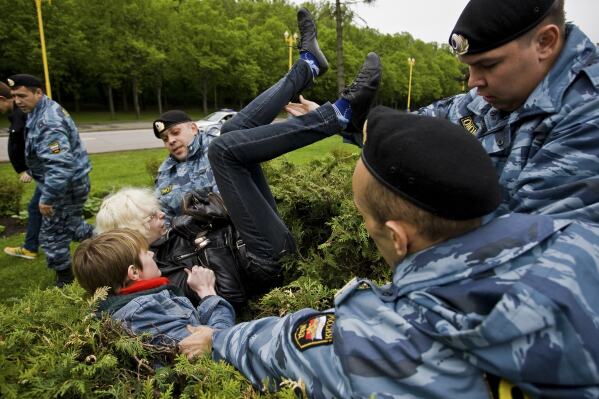 FILE - A Russian Gay Rights protester is taken away by riot police officers in Moscow, Russia, Saturday, May 16, 2009. Russian lawmakers have approved a toughened version of a bill that outlaws gender transitioning procedures, with added clauses that mandate annulling marriages in which one person has “changed gender” and barring transgender people from becoming foster or adoptive parents. (AP Photo/Roustem Adagamov, File)BY DASHA LITVINOVA Published 6:57 AM CDT, July 13, 2023TALLINN, Estonia (AP – “Associated Press”)      “Russian lawmakers on Thursday approved a toughened version of a bill that outlaws gender transitioning procedures, with added clauses that annul marriages in which one person has “changed gender” and bar transgender people from becoming foster or adoptive parents.     The bill received swift, unanimous approval of Russia’s lower house of parliament, the State Duma, in its key second reading, and lawmakers scheduled the third and final reading for Friday.      There is little doubt that the bill, a crippling blow to Russia’s oppressed LGBTQ+ community, will be adopted amid the Kremlin’s crusade to protect what it views as the country’s “traditional values.”     The bill bans any “medical interventions aimed at changing the sex of a person,” as well as changing one’s gender in official documents and public records.New clauses added to the bill also amend Russia’s Family Code by listing gender change as a reason to annul a marriage and adding those “who had changed gender” to a list of people who can’t become foster or adoptive parents.     Lawmakers portray the measure as protecting Russia from “the Western anti-family ideology,” with some describing gender transitioning as “pure satanism.”It has rattled the country’s transgender community and has drawn criticism not only from LGBTQ+ rights advocates but from the medical community as well.Lyubov Vinogradova, executive director of Russia’s Independent Psychiatric Association, called the bill “misanthropic” in an interview with The Associated Press. Gender transitioning procedures “shouldn’t be banned entirely, because there are people for whom it is the only way to ... to exist normally and find peace withthemselves,” Vinogradova said in a phone interview.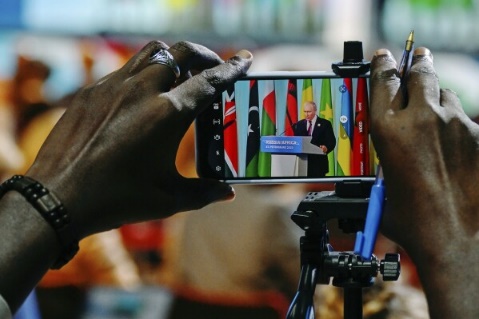      The crackdown on LGBTQ+ people started a decade ago, when President Vladimir Putin first proclaimed a focus on “traditional family values,” a move ardently supported — and fueled, to a certain extent — by the Russian Orthodox Church.     In 2013, the Kremlin adopted the first legislation restricting LGBTQ+ rights, known as the “gay propaganda” law that banned any public endorsement of “nontraditional sexual relations” among minors. In 2020, Putin pushed through a constitutional reform that outlawed same-sex marriage.     But the authorities ramped up their rhetoric about protecting the country from what it called the West’s “degrading” influence after sending troops into Ukraine last year, in what rights advocates saw as an attempt to legitimize the war.     Lawmakers moved last year to ban “propaganda of nontraditional sexual relations” among adults. That initiative was quickly rubber-stamped, and by December 2022, any positive or even neutral representation of LGBTQ+ people in movies, literature or media was outlawed. The bill to severely restrict trans rights came a few months after that.     Vinogradova was among two dozen lawyers, activists and psychiatrists who put their names to a review of the bill that deemed it unnecessary and harmful. The document pointed that the bill goes against Russia’s existing laws, including its constitution.     Existing Russian regulations view gender transitioning procedures as medical treatment for “transsexualism,” a psychiatric condition in accordance with the 10th version of the International Statistical Classification of Diseases and Related Health Problems, a medical classification list by the World Health Organization that Russia follows. So, to ban gender transitioning procedures is to deprive people diagnosed with the condition of medical help in violation of the constitution and other Russian laws, according to the review.“(Medical) professionals we’re talking to believe it is absolutely unacceptable,” Vinogradova said.     She rejected the state narrative that gender transitioning is something imposed on Russia by the West and noted that studies of transgender issues were being conducted since the 1960s in the Soviet Union, “and it was normal, no one was concerned by it, but now, it turns out, goes against our traditional values.”     An online petition against the bill by Yana Kirey-Sitnikova, a transgender studies researcher, also mentions that gender-affirming care was available in the Soviet Union since the late 1960s and that transgender people were able to change gender markers in official documents as early as the 1920s.     “Medical and legal assistance to transgender people has a long history in the Soviet Union and Russia,” said the petition, signed by over 7,200 people to date. It warned of “serious deterioration in the health and well-being of transgender people” if such assistance ceases to exist.     Nef Cellarius, coordinator of the peer counselling program at the LGBTQ+ rights group Coming Out, told AP that already high depression rates and suicide thoughts are likely to spike among transgender people once the bill is adopted. Another negative consequence of that could be the emergence of an unregulated black market of gender-affirming care, he said in a phone interview from Lithuania.     The new provisions on annulling marriages and banning adoption or guardianship over children leaves transgender people even more vulnerable, Cellarius said.     In some previous cases, officials did demand that a couple divorce before changing gender in documents, if such a change could lead to a same-sex marriage, which are illegal in Russia; but some were able to keep their marriage certificate, the activist said. Now all marriages in which one or both people have changed gender would be annulled.     It allows for a “transitional period” for those who have undergone gender-affirming surgery but haven’t yet changed gender in official documents to do so, Olenichev told AP in an interview from Prague.      “These transitional provisions will remain in place for an indefinite period of time, and people will be able to use them,” Olenichev said, adding that even with this provision in place, “in essence, gender transitioning in Russia is banned.”      In conclusion, all I can say to you is: Pray for Vladimir Putin, and the government leaders of Russia who seek to align what is right to the Bible. Pray for their genuine new birth! Open their eyes to more ways Russia can stand with the Bible. Let righteousness prevail, even as all hell from the Beast world system comes down on Russia.       Russia wants the destruction of the Ukrainian biolabs that are creating pathogens to target particular groups of Russia people. Ukraine is the #1 thoroughfare nation for illegal drugs and child trafficking.  Zelinsky is a puppet of the Luciferian-Satanists of America primarily, who is provoking Russia to destroy the U.S. Pray for those in Ukraine and the break-away republics that have joined with Russia.     REASON: THE Beast is ready to rise to power and he can’t do it until the power nations of the West are totally removed – the U.S. primarily, the UK, and Western Europe, also Canada, Australia and New Zealand. Those last three are being taken over from within primarily now to conform to Bestial rule under Satan – as are the first 3 of the six above which face annihilation.       The America News Media especially, but the news medias of the western First World nations, are lying with the lies of Lucifer himself and his fallen angels, preparing the world for no humans left alive, no animals, no vegetation, a world with no atmosphere to sustain life – totally filled with pollution. It’s all being set up now.  Stay away from public news of any type. Get your children out of public school – the culture of America and the Western in particular, is becoming a death trap in mind, emotions, and body. It is past time to be “more set apart” than ever before unto the truth of the Word.     Much prayer needed. Where does Abba want you to fit into all of this, so that you are victorious and prepared to enter His Kingdom?  Shalom, Yedidah August 10, 2023